Learning and Growing with God by our Side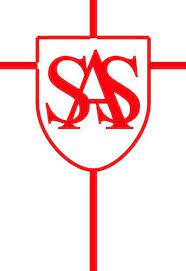 I am a Geographer - I am learning about different places, people and environments.GeographyProgression of SkillsYear 3GeographyProgression of SkillsYear 3PupilTeacherGeographical Enquiry Geographical EnquiryI can ask Geographical questions.I can use non-fiction books, stories, atlases, pictures, photographs and the internet as sources of information.I can investigate places and themes.I can collect and record evidence.I can analyse evidence and begin to draw conclusions, e.g. comparing two locations using photographs or pictures, comparing temperatures in different locations.Location and directionDirection and locationI can use compass points (North, South, East and West) to follow and give directions.I can use letter and number coordinates to locate features on a map. Using and Understanding Maps Using MapsI can locate places on larger scale maps, e.g. a map of Europe.I can follow a route on a map with some accuracy, e.g. when orienteering. Using and Understanding Maps Scale and distanceI can match boundaries on different scale maps. Using and Understanding Maps Map KnowledgeI can identify different points on maps. Using and Understanding Maps Stlye of MapsI can use large scale Ordinance Survey (OS) maps.I can begin to use map site in the internet.I can begin to use a junior atlas.I can begin to identify features on aerial or oblique photographs.Creating maps Drawing MapsI can try to make a map of a short route experienced, with features in the correct order.I can try to make a simple scale drawing.Creating mapsRepresentationI know why a key is needed.I can use standard map symbols.Creating maps PerspectiveI can begin to draw a sketch map from a high view point.Vocabularyactive, altitude, contour lines, dormant, earthquake, environment, extinct, gorge, lava, magma, mantle, mountain, mountain range, pollution, natural disaster, slope, summit, tectonic plate, traffic, tsunami, valley, volcano, weatherVolcanoes and EarthquakesBig Question – Can we control the Earth?Mountains in the UKBig Question – Why are mountains important?Changing St AlbansBig Question – What are the environmental problems in St Albans and what can I do about them?